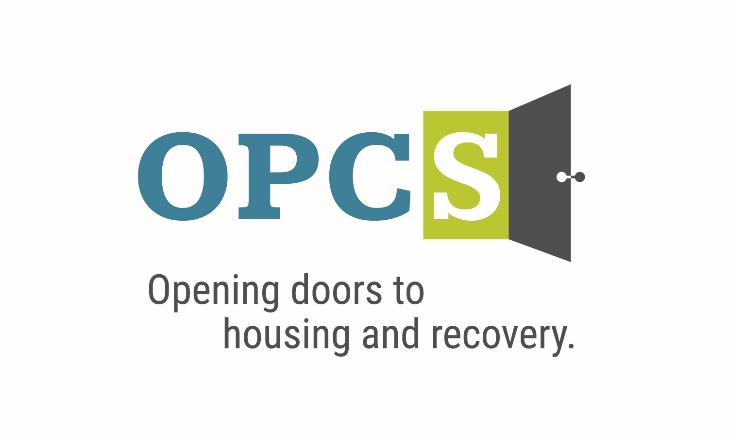 Southern Arizona’s Premier Social Service AgencyOld Pueblo Community Services is an Equal Opportunity EmployerClinical ManagerLow Barrier Demand ShelterThe Clinical Manager will oversee treatment and housing services provided in low barrier bridge housing programs at OPCS. This will include supervision of staff and services provided within these programs, as well as ensuring that all assigned properties meet OPCS’ health, safety and housing quality standards.Employee BenefitsCompetitive Salary , Employer Subsidized Health Insurance for Employee and Family, Employer Matching 401 (k) plan (after 1 year), Employer Subsidized Dental Plan and Vision Plan, Paid life insurance, Employer Paid Training, 160 Hours Paid Time Off (PTO) Per YearDuties and Responsibilities: Responsible for the oversight of assigned OPCS programs and staff.Manage day to day operations of two low barrier bridge housing sites.Facilitate weekly staffing’s to ensure appropriate case coordination.Directly monitor program delivery through scheduled observations of services.Supervises level and intensity of services identified in client’s recovery plan, and ensure that clients are receiving appropriate and effective services/interventions based on level of need.Provide in-service training to staff.Ensure assigned staff meet required competencies in all aspects of their job duties.Provide effective coaching, and supervision to staff.  Includes facilitation of group supervision monthly, and weekly supervision for all assigned staff.Assist Clinical Director in budget management.Interview and hire prospective employees.  Assist Clinical Director in grant implementation & delivery of services.Complete performance evaluations for assigned staff per agency guidelines.Review and sign off on staff paperwork completed by licensed and non-licensed staff –, recovery plans, progress notes, suicide assessments, etc.Audit client charts weekly and ensure appropriate and prompt actions are taken to resolve any chart deficiencies.Assist with the development, implementation, and compliance of policies and procedures that ensure the health, safety, and welfare of clients served.Development and Implementation of Treatment Protocols.Attend community coordination meetings with community collaborators, such as the Federal Grants and contracts, to ensure effective coordination of services.Other duties as assigned.Qualifications: Master’s Degree in social work, counseling, or related behavioral health field, or Bachelor’s in a related field with two years of related experience. Licensed by the Arizona Board of Behavioral Health Examiners. Management experience in behavioral health. Extensive experience and knowledge in working with clients with serious mental illness and co-occurring disorders. Experience in assisting staff in working from a harm reduction and trauma informed approach a plus. Outstanding written and oral communication skills. Strong computer skills. Possess and maintain a valid CPR/First Aid Certification. Reliable transportation with valid driver’s license and current insurance. Ability and willingness to work flexible schedules.Mail Resume/Application to:Email Resume/Application to:hr@helptucson.org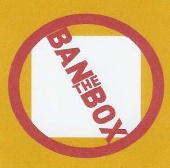 Employment References, drug screen and background check is conducted pre-employment.